10 июля рисование «Белая береза»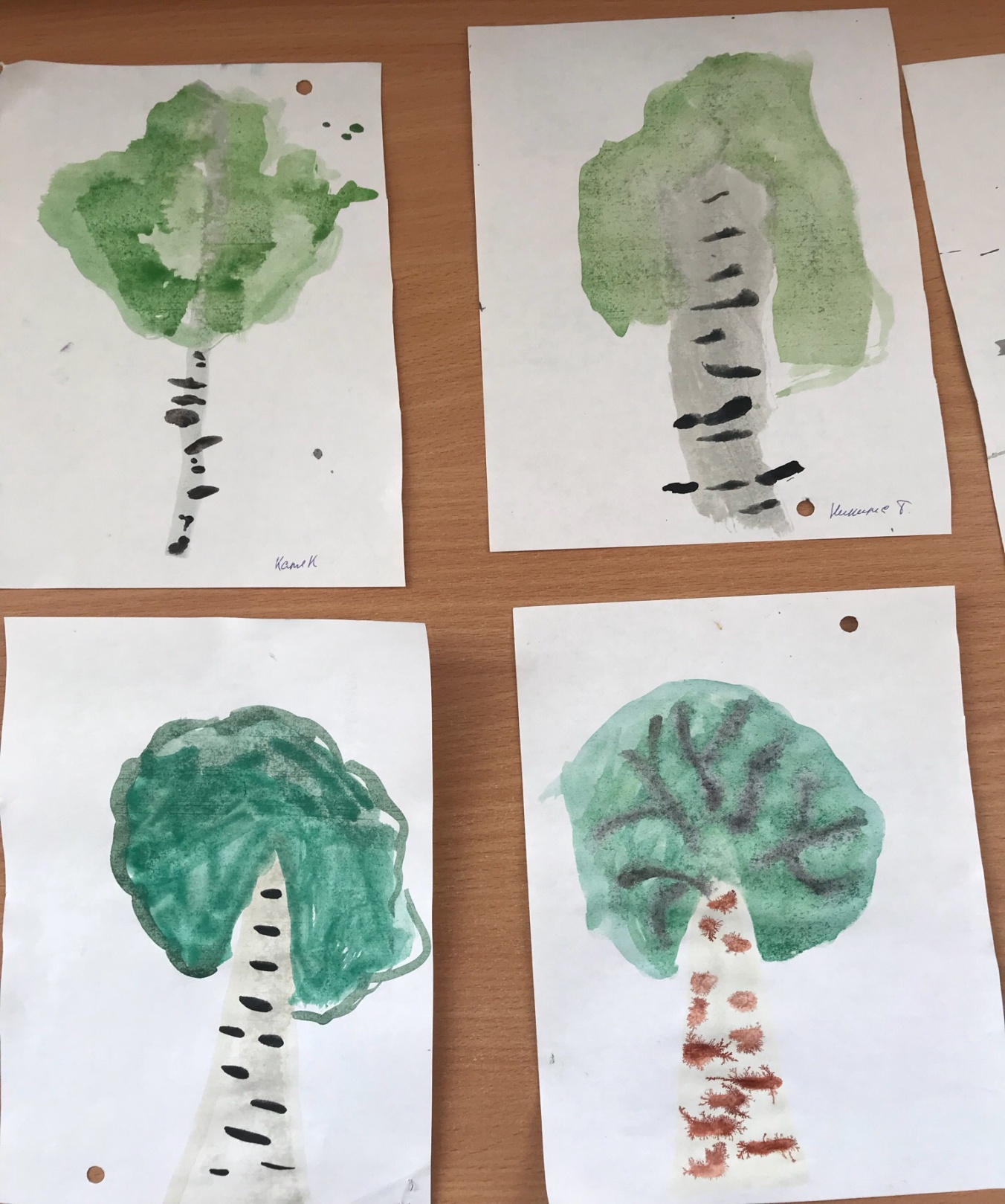 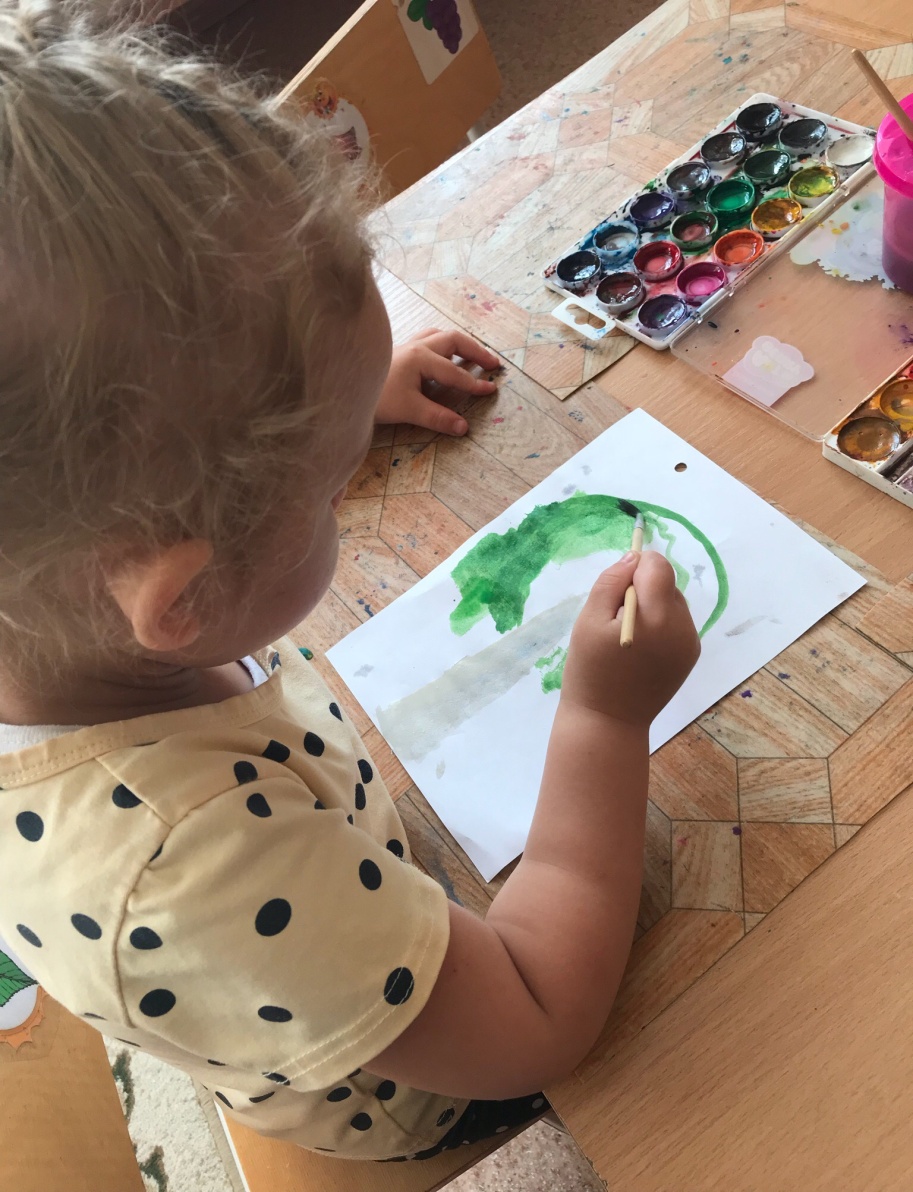 